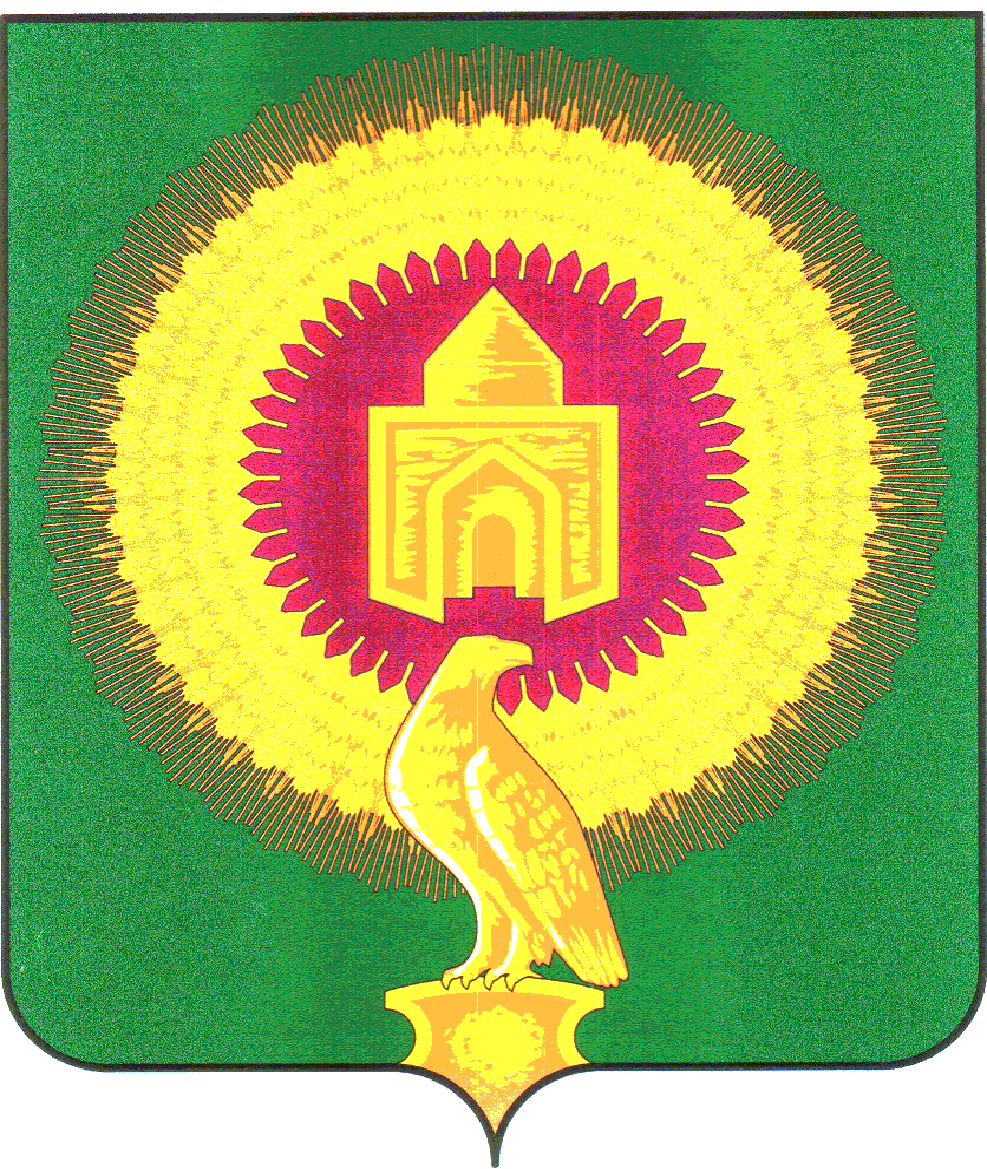 АДМИНИСТРАЦИЯПОКРОВСКОГО  СЕЛЬСКОГО ПОСЕЛЕНИЯВАРНЕНСКОГО  МУНИЦИПАЛЬНОГО РАЙОНА ЧЕЛЯБИНСКОЙ  ОБЛАСТИРАСПОРЯЖЕНИЕ от «04»  августа 2018 г.       	№22	                                             О назначении ответственных лиц за взаимодействие с независимыми экспертами и обеспечение процедуры общественного обсуждения и проведение независимой антикоррупционной экспертизы проектов нормативных правовых актов              В рамках реализации мероприятий по противодействию коррупции и для обеспечения открытости в деятельности органов местного самоуправления:            1. Ответственными за взаимодействие с независимыми экспертами и обеспечение процедуры общественного обсуждения и проведения независимой антикоррупционной экспертизы проектов нормативных правовых актов, разработчиком которых являются органы местного самоуправления Покровского  сельского поселения, определить следующих лиц:1) ведущий специалист  администрации Покровского  сельского поселения  Сафонова Наталья Григорьевна.2) председатель Совета депутатов Покровского сельского поселения Еспаева Ольга Николаевна.           2.  Внести необходимые дополнения в должностную инструкцию ведущего специалиста Сафоновой Н.Г. в соответствии с данным распоряжением.           3. Контроль за исполнением настоящего распоряжения оставляю за собой.  Глава сельского поселения                                                    С.М.ЛебедевПриложение к распоряжению ГлавыПокровского  сельского поселенияот 04.08.2018 г. № 22Сведения о должностных лицах, ответственных за взаимодействие с независимыми экспертами и обеспечение процедуры общественного обсуждения и проведение независимой антикоррупционной экспертизы проектов нормативно-правовых актов, разработчиком которых                                являются органы местного самоуправления                                                                                                       в Покровском сельском поселенииГлава сельского поселения                                    С.М.ЛебедевНаименованиеОМСФИО ответственного лицаДолжностьТелефонАдрес  электронной  почтыАдминистрацияПокровского  сельского поселения Сафонова Наталья ГригорьевнаЕспаеваОльгаНиколаевна ВедущийспециалистПредседательСовета депутатов8(35142)24146Safonova0567@mail.ruPokrovskoe@varna74.ruСовет депутатов Покровского сельского поселенияСафонова Наталья ГригорьевнаЕспаеваОльгаНиколаевна ВедущийспециалистПредседательСовета депутатов8(35142)24146Safonova0567@mail.ruPokrovskoe@varna74.ru